Maareynta Nidaamkaaga Nadiifinta Biyaha Wasakhda ah Marka Daad dhacoDaadka ayaa saamayno kala duwan ku yeelan kara nidaamka nadiifinta biyaha wasakhda ah ee gurigaaga (nidaamka bulaacadaha ee goobta). Biyaha daadka ayaa waxyeelayn kara dhismaha nidaamka, taasoo kahor istaagaysa biyaha bulaacadaha in si sax ah loo daaweeyo. Biyaha daadka ayaa sidoo kale ka tan badan kara nidaamyada bulaacadaha waxayna sababi karaan in biyaha bulaacadu ay ku laabtaan gurigaaga.Maxay tahay inaan sameeyo haddii nidaamkayga bulaacadaha uu sameeyo daadku?Haddii nidaamkaaga nadiifinta biyaha wasakhda ah ay soo gaarto waxyeelo la xiriirta daadka (nidaamka bulaacadaha ee goobta), la xiriir injineerkaaga gobolka si uu kuu taageero. Shaqaalaha farsamada ee Waaxda Ilaalinta Deegaanka ayaa diyaar u ah inay taageero siiyaan mulkiilaha guriga, naqshadeeyaha ruqsada haysta iyo qandaraaslaha qodista. Haddii bamka ama nidamayada kale ee korontada ee nidaamkaaga nadiifinta biyaha wasakhda ah uu shaqeyn waayo ama uu fashilmo, wac farsamo yaqaan koronto si uu u dayactiro nidaamka.La xiriir naqshadeeyaha nidaamka bulaacadaha ee ruqsada haysta si uu u qiimeeyo saamaynta soo gaartay nidaamkaaga nadiifinta biyaha wasakhda ah.Ka fogoow biyaha daadka, iyo biyo fadhi kasta ama biyo socda oo laga yaabo inay saameeyeen biyaha bulaacaduhu, taasoo khattar kuu galin karta bakteeriyo, fayrasyo, iyo/ama kiimikooyin khatar ah. Iska ilaali oo ha taaban agabka dibada yaalka ah ee ay biyuhu gaareen ilaa inta aad ka nadiifinayso aadna si adag u farxalanayso. Tan waxaa ku mid ah, laakiin kuma koobna, alaabta caruurtu ku ciyaarto iyo agabka beeraha ee banaanka looga tagay intii daadku socday.Kormeer nidaamkaaga nadiifinta biyaha wasakhda ah. Marka biyaha dusha sare iyo kuwa dhulka hoostiisa ay ku laabtaan heerarkii caadiga ah bamamka biyaha bulaacaduna ahina ay awoodaan inay si buuxda u shaqeeyaan, nidamakaaga biyaha bulaacadu waa in la kormeeraa haddii loo baahdana la bam gareeyaa. Wac adeeg bixiyahaaga biyaha bulaacada ama dhuraha biyaha bulaacada ee maxaliga ah kuna dar magacaaga liiskooda meelaha ay kormeerayaan ama ay adeeg siinayaan marka ay suurtagasho.Maxay tahay inaan sameeyo haddii biyaha bulaacada ay ku soo laabtaan gurigayga?Haddii biyaha bulaacadu ay ku soo laabtaan gurigaaga, fadlan ka bax dhismaha ilaa biyaha daadku ka baxayaan. Marka ay amaan tahay inaad ku laabato:Ka saar biyaha bulaacada gurigaaga. Biyaha yar ee ah biyaha bulaacada waa in lagu uruuriyaa baaldi lana raaciyaa nidaamka bulaacada marka uu dib ushaqeeyo adeeggu. Biyaha badan ee ah biyaha bulaacada waa in lagu saaraa iyadoo la isticmaalayo bamka taangiga nadiifinta biyaha wasakhda ah. Haddii bamkaaga biyaha wasakhda ah uusan shaqaynayn, la xiriir injineerka gobolka si uu kuu tilmaamo.Nadiifi aaga ay gaareen biyaha bulaacada oo ka dil jeermiska ama tuurba:Iska ilaali inuu maqaarkaaga toos u taabtaan biyaha bulaacadu oo si gaar ah uga taxadar wajigaaga iyo indhaha.Mar kasta xiro galoofisyada caagga ah, qalabka ilaalinaya indhaha, iyo kabo buud ah, si gaar ahna u taxadar haddii dhaawacyo ama nabaro furan kugu yaalaan; xirashada dharka roobka ayaa sidoo kale haboon.Kasoo qaad in wax kasta oo ay taabtaan biyaha bulaacadu inuu sumaysan yahay.Nadiifi, jeermis dile ku dhaq ama tuur wax kasta oo biyaha bulaacadu taabtaan.Jeermis dilista waxaa lagu samayn karaa ayadoo lagu darayo nus koob koloriinta wax lagu nadiifiyo halkii galaan ee biyo ahba. Goobaha waa in lagu dhaqaa saabuun yar lana biyo raaciyaa kadib jeermis dilista.Dhaq, jeermis dile mari, ama tuur dhar kasta ama agabka loo adeegsado nadiifinta isla marka la isticmaalo.Sidee ayaan ku yareyn karaa cadaadiska saaran nidaamkayga inta lagu jiro iyo kadib dhacdada daadka?Yaraynta biyaha la isticmaalayo ayaa yarayn karta cadaadiska saaran nidaamkaaga biyaha bulaacada, taasoo ka caawinaysa yareynta in nidaamku fashilmo iyo/ama biyaha bulaacadu inay ku soo laabta gurigaaga.Halkaan ayaad ka helaysaa qaar kamid ah talaabooyinka fudud ee la qaadi karo si loo yareeyo isticmaalka biyaha kana caawinaaya nidaamkaaga biyaha bulaacada ah inuu kasoo kabsado daadka, haddii ishaada biyaha ay shaqeynayso ayna amaan tahay in la isticmaalo:  Yaree wakhtig aad qubaysanayso oo yaree heerka biyaha saxanka maydhashada.Waafaji heerka biyaha aad isticmaalayso dharka la dhaqaayo oo ha dhaqin wax dhar ah haddii ay suuragal tahay.Shid mashiinnada weelasha dhaqa adigoo buuxinaya.Dami biyaha marka aad cadayanayso, faraxalaynayso, iyo marka aad weelasha dhaqayso.Eeg oo awd meel kasta oo biyuhu ka daadanayaan. Ka eeg tilmaamo dheeri ah oo ku aaddan yaraynta isticmaalka biyaha.Yaan la xiriiraa haddii aan su’aalo dheeri ah ka qabo nidaamkayga fashilmay?Si lagaaga caawiyo nidaamka bulaacada ee jabay, ka fiiri xog ku saabsan Mulkiileyaasha iyo Naqshadeeyayaasha ama la xiriir injineerka gobolka.Ogaysiiska Kahortagga Cunsurinimada:Wakaaladda Khayraadka Dabiiciga ah ee Vermont (ANR) waxay ku shaqaysaa barnaamijyadeeda, adeegyadeeda, iyo howlaheeda ayada oo ka fogaanaysa cunsurinimada ku salaysan isirka, diinta, caqiidada, midabka, waddanka asalka ah (ay ka mid tahay qofku inaanu si wacan u aqoon luuqadda Ingiriisiga), faraca, goobta dhalashada, naafanimada, da’da, xaaladda guurka, galmada, rabitaanka galmada, aqoonsiga jinsiga, ama naasnuujinta (hooyada iyo canugga).Ogeysiiska Helitaanka Luuqada: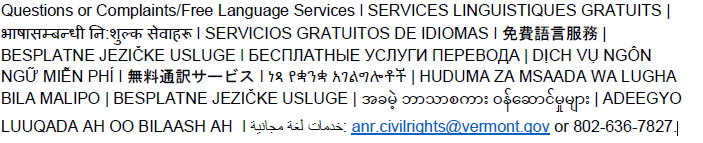 